Data sheet for Duct Air heatersопросный лист на Спец воздухоподогревательDuct Air Heaters  Подогреватели воздушные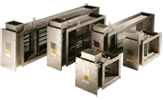 Duct width x Duct heightРазмеры подогревателя, ширина *̊ высотаAir flow rate, m3/secПроизводительность, (расход потока воздуха) м3/секInlet temp degCТемпература на входе, ̊COutlet temp degCТемпература на выходе, ̊CIs the air inside the duct safe/clean or potentially hazardous/explosive?Воздух безопасный/чистый или потенциально опасный/ со взрывоопасными примесями? Industrial safe area or Hazardous (Flameproof)Безопасная или взрывоопасная зонаZoneКлассификация зоны T ClassТемпературный классOutside ambient temperature, deg СТемпература окружающей среды, ̊СVoltage , VНапряжение, В